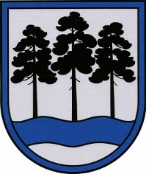 OGRES  NOVADA  PAŠVALDĪBAReģ.Nr.90000024455, Brīvības iela 33, Ogre, Ogres nov., LV-5001tālrunis 65071160, e-pasts: ogredome@ogresnovads.lv, www.ogresnovads.lv PAŠVALDĪBAS DOMES SĒDES PROTOKOLA IZRAKSTS27.Par Ogres novada pašvaldības nekustamā īpašuma Rīgas ielā 45, Ogrē,  nodošanu bez atlīdzības Latvijas valstij Zemkopības ministrijas personāSaskaņā ar Ogres novada pašvaldības (turpmāk – Pašvaldība) domes 2018.gada 20.decembra lēmumu “Par nekustamā īpašuma Rīgas iela 45, Ogre, Ogres nov., pirmpirkuma tiesību izmantošanu” Pašvaldība izmantoja nekustamā īpašuma Rīgas iela 45, Ogre, Ogres nov. (kadastra numurs 7401 001 0473), turpmāk- Nekustamais īpašums, pirmpirkuma tiesības likuma „Par pašvaldībām” 15.panta pirmās daļas 2., 6.un 10.punktā noteikto pašvaldības autonomo funkciju – gādāt par savas administratīvās teritorijas labiekārtošanu un sanitāro tīrību (ielu, ceļu un laukumu būvniecība, rekonstruēšana un uzturēšana; ielu, laukumu un citu publiskai lietošanai paredzēto teritoriju apgaismošana; parku, skvēru un zaļo zonu ierīkošana un uzturēšana; atkritumu savākšanas un izvešanas kontrole; pretplūdu pasākumi; kapsētu un beigto dzīvnieku apbedīšanas vietu izveidošana un uzturēšana), nodrošināt veselības aprūpes pieejamību, kā arī veicināt iedzīvotāju veselīgu dzīvesveidu un sportu, sekmēt saimniecisko darbību attiecīgajā administratīvajā teritorijā, rūpēties par bezdarba samazināšanu, izpildei, tostarp, lai aizsargātu Ogres pilsētas teritoriju pret plūdiem. Nekustamais īpašums sastāv no zemes vienības ar kadastra apzīmējumu 7401 001 0473, 1726 m² platībā un būves - sūkņu stacijas ar kadastra apzīmējumu 7401 001 0473 001. Īpašuma tiesības Pašvaldībai nostiprinātas Ogres pilsētas zemesgrāmatas nodalījumā Nr. 100000123777.  Saskaņā ar Ogres novada pašvaldības domes 2021. gada 1. jūlija lēmumu  “Par atļauju Ogres novada pašvaldībai slēgt līgumu iepirkumam Nr. ONP 2021/14  “Būvprojekta ”Ogres vārti – Daugavas krasta aizsargbūve” izstrāde un autoruzraudzība Rīgas ielā 45, Ogrē” (ar grozījumiem 2021. gada 8. jūlijā) tika atļauts Ogres novada pašvaldībai slēgt iepirkuma līgumu sarunu procedūrai “Būvprojekta ”Ogres vārti – Daugavas krasta aizsargbūve” izstrāde un autoruzraudzība Rīgas ielā 45, Ogrē”  (Identifikācijas Nr. ONP 2021/14). Ogres novada pašvaldība 2021. gada 29. jūlijā noslēdza līgumu ar pilnsabiedrību “ZGT” par būvprojekta “Ogres vārti – Daugavas krasta aizsargbūve Rīgas ielā 45, Ogrē” izstrādi un autoruzraudzību.Būvprojektam “Ogres vārti – Daugavas krasta aizsargbūve Rīgas ielā 45, Ogrē” veikta arī ekspertīze. Saskaņā ar  Publiskas personas mantas atsavināšanas likuma 42. panta otro daļu, atvasinātas publiskas personas nekustamo īpašumu var nodot bez atlīdzības citas atvasinātas publiskas personas vai valsts īpašumā.Valsts SIA „Zemkopības ministrijas nekustamie īpašumi” laika posmā no 2017. gadam līdz 2018. gadam veica Rīgas HES ūdenskrātuves Ogres aizsargdambja atjaunošanas būvdarbus saskaņā ar diviem būvprojektiem: „Rīgas HES ūdenskrātuves Ogres 2.poldera aizsargdambja pik. 00/00-11/05 renovācija” un „Rīgas HES ūdenskrātuves Ogres 2. poldera aizsargdambja pik.11/05-24/67 atjaunošana”. Lai arī Rīgas HES ūdenskrātuves aizsargdambim ir noteikts sākuma posms pik 0/00, tā turpinājums virzienā uz Ikšķiles pilsētu ir sūkņu stacijas ēkas konstruktīvā daļa  un A6 autoceļa Rīga –Daugavpils A6 nogāžu nostiprinājums.Zemkopības ministrija ir valsts kapitāla daļu turētāja valsts sabiedrībā ar ierobežotu atbildību "Zemkopības ministrijas nekustamie īpašumi”.Lai efektīvi īstenoto būvprojektu “Ogres vārti – Daugavas krasta aizsargbūve” izstrādi un autoruzraudzību Rīgas ielā 45, Ogrē, lietderīgi nodot nekustamo īpašumu valstij Zemkopības ministrijas personā.Zemkopības ministrija ir vadošā valsts pārvaldes iestāde lauksaimniecības, mežsaimniecības un zivsaimniecības nozarē, un tās funkcijas ir:izstrādāt lauksaimniecības, meža nozares un zivsaimniecības politiku;organizēt un koordinēt lauksaimniecības, meža nozares un zivsaimniecības politikas īstenošanu;veikt citas ārējos normatīvajos aktos noteiktās funkcijas.Atbilstoši Ministru kabineta 2019.gada 30.aprīļa noteikumu Nr.187 “Zemkopības ministrijas nolikums” 4.1.16.punktam Zemkopības ministrijai noteikta klimata pārmaiņu samazināšanas, ierobežošanas un pielāgošanās klimata pārmaiņām lauksaimniecības, meža un zivsaimniecības nozarē funkcija.Pamatojoties uz Publiskas personas mantas atsavināšanas likuma 42. panta otro daļu, 42.1 un 43. pantu,balsojot: ar 19 balsīm "Par" (Andris Krauja, Artūrs Mangulis, Dace Kļaviņa, Dace Māliņa, Dace Nikolaisone, Dainis Širovs, Dzirkstīte Žindiga, Edgars Gribusts, Egils Helmanis, Gints Sīviņš, Indulis Trapiņš, Jānis Iklāvs, Jānis Kaijaks, Jānis Lūsis, Jānis Siliņš, Pāvels Kotāns, Raivis Ūzuls, Rūdolfs Kudļa, Valentīns Špēlis), "Pret" – nav, "Atturas" – nav, Ogres novada pašvaldības dome NOLEMJ:Nodot īpašumā bez atlīdzības Latvijas valstij Zemkopības ministrijas personā Ogres novada pašvaldībai piederošo nekustamo īpašumu Rīgas ielā 45, Ogrē, Ogres novadā (kadastra numurs 7401 001 0473), kas sastāv no zemes vienības ar kadastra apzīmējumu 7401 001 0473, 1726 m² platībā un būves (sūkņu stacija) ar kadastra apzīmējumu 7401 001 0473 001, turpmāk – nekustamais īpašums, Zemkopības ministrijai noteiktās funkcijas - klimata pārmaiņu samazināšanai, ierobežošanai un pielāgošanās klimata pārmaiņām lauksaimniecības, meža un zivsaimniecības nozarē, izpildei, aizsargbūvju, t.sk. hidrotehnisko būvju infrastruktūras izveidei un pārbūvei, valsts meliorācijas sistēmu un valsts nozīmes meliorācijas sistēmu būvniecībai, uzturēšanai un ekspluatācijai ar mērķi mazināt plūdu risku. Nekustamajā īpašumā īstenojams būvprojekts “Ogres vārti – Daugavas krasta aizsargbūve Rīgas ielā 45, Ogrē” pilnā sastāvā piecu gadu laikā no šī lēmuma 1. punktā minētā nekustamā īpašuma nodošanas brīža. Jebkuras izmaiņas būvprojektā “Ogres vārti – Daugavas krasta aizsargbūve Rīgas ielā 45, Ogrē” saskaņojamas ar Ogres novada pašvaldību.Noteikt, ka nekustamais īpašums bez atlīdzības nododams Ogres novada pašvaldībai, ja tas vairs netiek izmantots šā lēmuma 1. punktā minētās funkcijas īstenošanai.Pilnvarot Zemkopības ministriju parakstīt nostiprinājuma lūgumu par nekustamā īpašuma ierakstīšanu zemesgrāmatā uz valsts vārda Zemkopības ministrijas personā, kā arī veikt citas nepieciešamās darbības nekustamā īpašuma ierakstīšanai zemesgrāmatā.nostiprinot zemesgrāmatā valsts īpašuma tiesības uz šā lēmuma 1. punktā minēto nekustamo īpašumu:norādīt, ka īpašuma tiesības nostiprinātas uz laiku, kamēr valsts Zemkopības ministrijas personā nodrošina šā lēmuma 1. punktā minētās funkcijas īstenošanu;ierakstīt atzīmi par aizliegumu atsavināt nekustamo īpašumu un apgrūtināt to ar hipotēku.Šā lēmuma 5.2. apakšpunktā minēto aizliegumu – apgrūtināt nekustamo īpašumu ar hipotēku - nepiemēro, ja nekustamais īpašums tiek ieķīlāts par labu valstij (Valsts kases personā), lai saņemtu Eiropas Savienības fondu atbalstu.Ar šī lēmuma spēkā stāšanos spēku zaudē Ogres novada pašvaldības domes 2022. gada 21. jūlija lēmums “Par Ogres novada pašvaldības nekustamā īpašuma Rīgas ielā 45, Ogrē nodošanu valsts SIA “Zemkopības ministrijas nekustamie īpašumi” īpašumā” (protokola izraksts Nr. 16; 1.).Kontroli par lēmuma izpildi uzdot Ogres novada pašvaldības izpilddirektoram.(Sēdes vadītāja,domes priekšsēdētāja E.Helmaņa paraksts)Ogrē, Brīvības ielā 33Nr.192022. gada 25.augustā